Sort these shapes into the four categories given. Where possible, state the area and perimeter of each shape.Sort It OutArea and Perimeter 1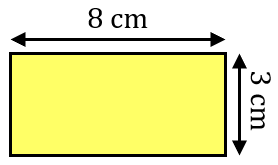 2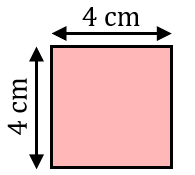 3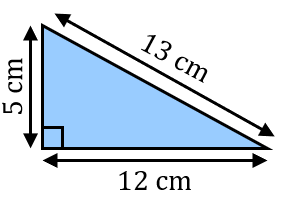 4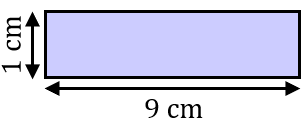 5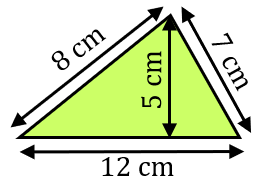 6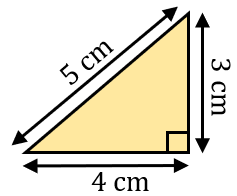 7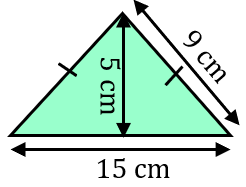 8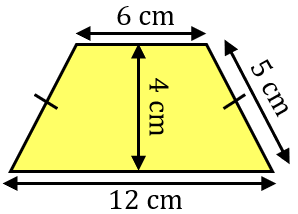 9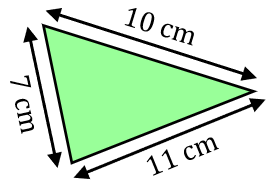 10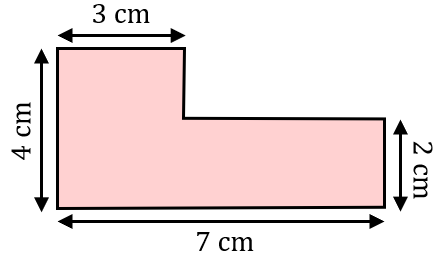 11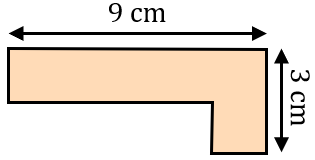 12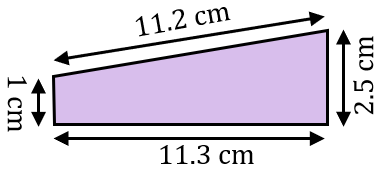 AThe area (in cm2) of the shape is greater than its perimeter (in cm)BThe area (in cm2) of the shape is less than its perimeter (in cm)CThe area (in cm2) and perimeter (in cm) of the shape are the sameDThere is not enough information to calculate both area and perimeter